ΕΛΛΗΝΙΚΗ ΔΗΜΟΚΡΑΤΙΑ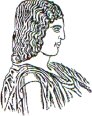 ΓΕΩΠΟΝΙΚΟ ΠΑΝΕΠΙΣΤΗΜΙΟ ΑΘΗΝΩΝ             ΕΙΔΙΚΟΣ ΛΟΓΑΡΙΑΣΜΟΣ               ΚΟΝΔΥΛΙΩΝ ΕΡΕΥΝΑΣΤαχ. Δ/νση: Ιερά Οδός 75, Τ.Κ. 118 55                	         Αθήνα, 06/07/2017Πληροφορίες:  κ. Κ. Κατσιμπρινάκη                                     Αρ. Πρωτ: 6795 Τηλέφωνο: 210 5294865, 210 5294920Fax: 210 5294873e-mail: elke@aua.grΠρος: Όλα τα μέλη της Πανεπιστημιακής Κοινότητας.Θέμα: Προθεσμία υποβολής δαπανώνΣας ενημερώνουμε ότι λόγω α) της αναστολής λειτουργείας του ΕΣΗΔΗΣ και του ΚΗΜΔΗΣ για το διάστημα 01-08/08/2017 και β) της μετάβασης του ΕΛΚΕ ΓΠΑ σε νέο λογισμικό, θα πρέπει να κατατεθούν στο Πρωτόκολλο του ΕΛΚΕ ΓΠΑ, μέχρι και την Τετάρτη 12/07/2017 και ώρα 2μ.μ, τα παραστατικά των δαπανών όλων των προγραμμάτων, προκειμένου να καταχωρηθούν εγκαίρως.Το παρόν να αποσταλεί ηλεκτρονικά και με την ένδειξη all usersΜΕ ΕΝΤΟΛΗ ΠΡΟΕΔΡΟΥΣΤΑΥΡΟΣ ΖΩΓΡΑΦΑΚΗΣΗ ΠΡΟΪΣΤΑΜΕΝΗ ΤΟΥ  ΕΛΚΕ ΓΠΑΚΩΝΣΤΑΝΤΙΝΑ ΚΑΤΣΙΜΠΡΙΝΑΚΗ